Лабораторная работа №2 Факторный опросник, как средство диагностики черт личностиЦель: знакомство с методами оценки черт личности на примере личностного опросника Р. Кэттелла (16 PF). Материалы и оборудование: текст опросника, бланк ответов, ключ, таблица перевода сырых баллов в стандартные, бланк графического отображения результатов, описание интерпретации полученных данных. Сведения об испытуемом. Л.Г., 24 лет, пол – женский, семейное положение – замужем, имеет двоих детей (3-5 лет), не работает (домохозяйка). Дата, время и условия проведения эксперимента. Исследование проводилось 12 января 2019 года в 13.20 в изолированной комнате, индивидуально.Самочувствие. Испытуемая чувствовала себя спокойно, расслабленно.Порядок проведения работы: Испытуемые получают тестовые тетради с текстом опросника и бланки ответов. Подписав бланки ответов, испытуемые ознакомятся с инструкцией к опроснику. В ходе тестирования испытуемый должен заполнить опросник последовательно, без пропусков. В конце тестирования испытуемый еще раз проверяет свои ответы, чтобы быть уверенным в отсутствии пропусков.Контрольное время испытания 25-30 минут. В процессе ответов на вопросы диагност контролирует время работы испытуемого и, если испытуемый отвечает медленно, предупреждает его об этом.Обработка результатов начинается с выявления каких - либо нарушений в бланкеответов (пропусков вопросов, стереотипность ответов, т.е. смещение ответов вправо и влево), делающих бланк непригодным для обработки. Обработка результатов осуществляется с помощью «ключа».На бланке фиксации результатов по шкальным оценкам первичных факторов строится личностный профиль обследуемого, по которому осуществляется качественная интерпретация результатов.Инструкция для испытуемого.«Каждый из предложенных вопросов – утверждений имеет 3 варианта ответа («а», «б», «в»). Выберите один из них, отражающий Ваше мнение, и поставьте крестик в соответствующей клеточке бланка ответов (см. Приложение 1).Когда будете отвечать на вопросы, помнте все время следующие правила:Давайте тот ответ, который первым приходит в голову.Опросник содержит несколько логических вопросов, в которых вы должны выбрать единственный правильный ответ.Старайтесь не слишком частоиспользовать промежуточные ответы типа «не уверен», «нечто среднее».Давайте ответ нв каждый вопрос.Отвечайте как можно искренней».Качественная и количественная интерпретация результатов:Подсчет баллов осуществлялся с помощью ключа методики. Подсчитывается сумма баллов по каждому фактору в соответствии с ключом. Затем полученные баллы переводятся в шкальные оценки (стены) в соответствии с нормативными таблицами. Был произведен анализ шкал валидности: шкалы «мотивационного искажения» (MD) = 4шкалы «выглядеть плохо» (FB) = 3Результаты по данным шкалам имеют показатели,  не отклоняющиеся от нормы, то есть, данные по тесту можно считать достоверными. Испытуемый при ответе на вопросы отвечал искренне, не пытался показать себя лучше либо хуже. Он охарактеризовал себя таким, какой он есть на самом деле.Анализ шкал второго порядка: экстраверсия, тревожность. Эти данные отобразим в таблице 1.Таблица 1Экстраверсия-тревожностьАнализируя данные показатели, можно сказать, что респондент является интровертом (так как были выявлены низкие значения по фактору Fэ). Он склонен к одиночеству, в больших компаниях предпочитает оставаться в стороне, малообщителен. Как правило, имеет небольшое количество людей.Что же касается фактора Fm (тревожность), то этот показатель средний. Это говорит о том, что человек умерено тревожен, сбалансирован и умеет контролировать свою тревогу. Он может добиться того, что ему кажется важным. Однако есть некая неудовлетворенность собой и неприспособленность к ситуации, что приводит к нарушению продуктивности. Было проведено описание шкал первого порядка, набравших самые высокие и самые низкие оценки в порядке уменьшения и отклонения от среднего. В результате этого этапа были выявлены факторы или комбинации факторов являющиеся главными в интерпретации.  На основе полученных стенов составляется личностный профиль испытуемого (см. Рис.1).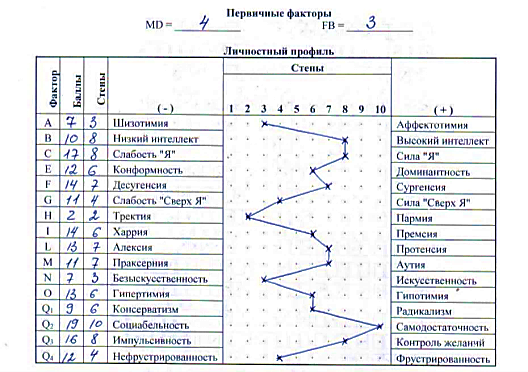 Рисунок 1. Личностный профиль испытуемогоСамые высокие результаты по шкалам В, С, Q2 и Q3.Фактор В «Глупый-умный»: респондент быстро воспринимает и усваивает новый материал, развито абстрактное мышление, высокие общие мыслительные способности, быстро обучается, широкие интеллектуальные интересы.Фактор С «Эмоциональная нестабильность-эмоциональная стабильность»: данный испытуемый эмоционально устойчив, спокоен выдержанность. Смотрит на вещи реально, не летает в мечтах. Трезво оценивает ситуацию. Для него свойственно высокие моральные качества и эмоциональная зрелость. Фактор Q2 «Конформизм-нонконформизм»- самодостаточность личность  предпочитает собственное мнение, независим во взглядах, стремится к самостоятельным решениям и действиям. Респондент находчив, не зависим от чужого мнения, самостоятелен, проявляется индивидуализм и предприимчивость. Фактор Q3 «Низкий самоконтроль-высокий самоконтроль» - самоконтроль, целеустремленность, сильная воля, дисциплинированность, точность в выполнении социальных требований, хороший контроль за своими эмоциями и поведением, забота о своей репутации. Иногда склонен к упрямству.Низкие результаты были обнаружены по факторам A, Н, N. Фактор А «Замкнутость-общительность» (3 стена) - склонен к ригидности, холодности, скептицизму и отчужденности. Вещи его привлекают больше, чем люди. Предпочитает работать сам, избегая компромиссов. Во многих профессиях это желательно. Иногда он склонен быть критически настроенным, несгибаемым, твердым, жестким. Любит уединение и одиночество, обособленность. Фактор Н «Робость-смелость» (2 стена) – робкий, эмоционально сдержан, осторожен, предпочитает индивидуальный стиль, внимателен к деталям. Количество друзей ограничено, обычно 1-2 человека. Фактор N «Прямолинейный-дипломатичный» (3 стена) - склонен к отсутствию утонченности, к сентиментальности и простоте. Иногда грубоват и резок, обычно естественен и спонтанен. Респондент ответственен, простота вкусов. По остальным факторам (E, F, G, I, L, M, O, Q1, Q4) показатели средние. Фактор Е «Подчиненность-доминантность» (6 стенов) – самоутверждающий, независимый, упрямый. Фактор F  «Сдержанность-экспрессивность» (7 стенов) – живой, полный энтузиазма.Фактор G  «Низкая нормативность поведения-высокая нормативность поведения» (4 стена) – избегает правил, чувствует себя малообязательным. Фактор I «Жесткоть-чувствительность» (6 стенов) – сильный независимый, полагается на себя, реалистичный, не терпит бессмыслицы.Фактор L «Доверчивость-подозрительность» (7 стенов) – подозрительный, имеет свое мнение, трудно обмануть.Фактор M «Практичность-мечтательность» (7 стенов) – человек с развитым воображением, погружен во внутренние потребности, заботиться о практичных вопросах, богемный.Фактор O «Спокойный-тревожный» (6 стенов) – безмятежный, спокойный, трудно вывести из себя. Уверен в себе и в своих способностях.Фактор  Q1 «Консерватизм-радикализм» (6 стенов)  - экспериментирующий, аналитический, свободно мыслит.Фактор Q4 «Расслабленность-напряженность» (4 стена) – нефрустрированный, расслабленный, уравновешан.Заключение:По результатам диагностики черт личности, с помощью методики 16 PF Р. Кеттелла, можно сделать следующие выводы о личности испытуемого:Социально-психологические особенности испытуемого  - наблюдается сдержанность в установлении как межличностных, так и социальных контактов. В поведении – экспрессивность, импульсивность, в характере проявляются застенчивость и внешняя активность, склонность к индивидуальной деятельности. Склонность к интроверсии. Коммуникативные свойства - независимость характера, замкнутость и дипломатичность по отношению к людям, развитое чувство долга и ответственности, принятие общепринятых моральных правил и норм, склонность к уединению и одиночеству.Эмоциональные характеристики личности -  эмоциональная пластичность, устойчивость, умеет контролировать свои эмоции и поведение. Обладает уверенностью в себе, стрессоустойчивостью. В поведении – уравновешенность, направленность на реальную действительность, эмоционально гибкий.Интеллектуальные характеристики личности - оперативность, подвижность мышления, высокий уровень общей культуры, эрудированность. Такой человек обладает конкретным воображением, критичностью и консервативностью в принятии нового, направлен на конкретное практическое мышление. Самооценка - адекватная, социальная нормативность, эмоционально значимая ответственность поведения, самодисциплина, самоконтроль эмоций и поведения, эмоциональная стабильность и конкретность воображения образуют симптомокомплекс, характеризующий саморегуляцию и зрелость личности.Список литературыАнастази А. Психологическое тестирование. М.: Педагогика, 1982.Бурлачук Л.Ф., Морозов С.М. Словарь-справочник по психодиагностике. СПб.: Питер, 2000. Рукавишникова А.А., Соколова М.В. Факторный личностный опросник Р. Кеттелла – 95: Руководство по использованию. СПБ.: ГП «Иматон», 1995.ФакторФормулаПервичный баллВторичные стеныЭкстраверсия Fэ7A+4F+5H-3Q2202Тревожность Fm-4C+2L+3O+5Q4275